ЗВІТ про підсумки роботи над методичною проблемоюв Тернопільському ліцеї № 21 -  спеціалізованій мистецькій школі імені Ігоря Геретиу 2022-2023 навчальному роціУ 2022-2023 навчальному році методична робота в ліцеї здійснювалася відповідно до Законів України "Про освіту", "Про повну загальну середню освіту", Державних стандартів початкової, загальної, базової і повної середньої освіти, Концепції Нової української школи ухваленої рішенням колегії МОН України від 27.10.2016 року, Стратегії розвитку сфери інноваційної діяльності на період до 2030 року, схваленої розпорядженням Кабінету Міністрів України від 10.07.2019 р. № 526-р, річного плану роботи ліцею.Педагогічний колектив ліцею продовжував працювати над науково – методичною проблемою «Вплив мистецького середовища на формування ключових компетентностей учнів в умовах Нової української школи». З метою цілеспрямованої роботи та для забезпечення колективного керівництва методичною роботою було затверджено склад Методичної ради, внесено зміни до координації роботою предметних товариств, визначено завдання, напрямки та форми методичної роботи, складено план роботи Методичної ради та плани роботи предметних товариств.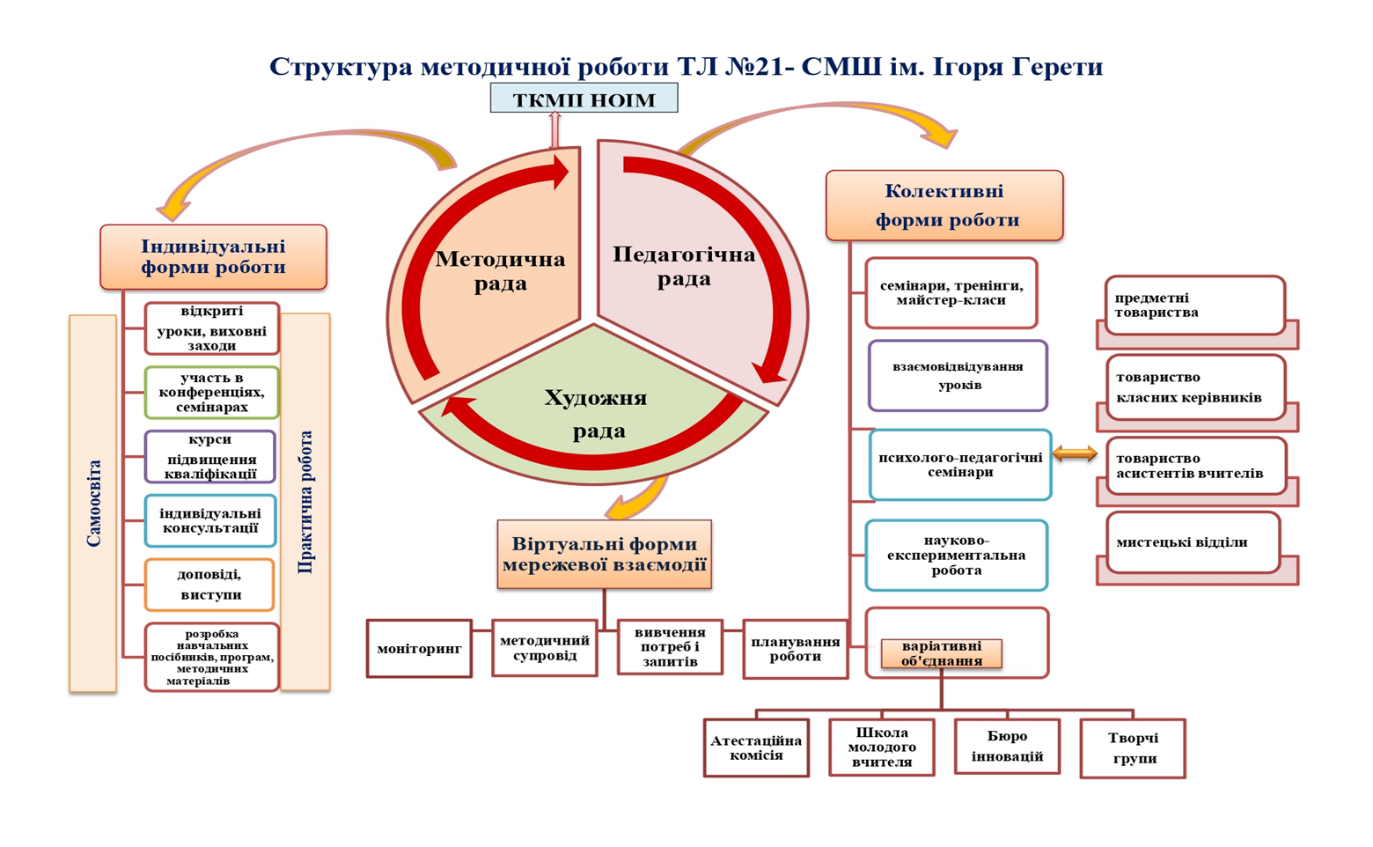 Всі напрямки освітнього процесу координувала Методична рада у такому складі:Гудима Марія Ігорівна – голова методичної ради, директор;Матковська Оксана Євгенівна – заступник голови методичної ради, заступник директора з навчально-виховної роботи;Кульматицька Оксана Романівна – заступник голови методичної ради, заступник директора з навчально-виховної роботи;Кучерук Світлана Павлівна – секретар методичної ради, вчитель української мови та літературиСекелик Наталія Данилівна – член ради, заступник директора з навчально-виховної роботи;Ліпська Анжела Ігорівна – член ради, заступник директора з виховної роботи;Попович Анастасія Василівна – член ради, заступник директора з навчально-виховної роботи мистецьких дисциплін;Яшкін Руслани Михайлівни – член ради, координатор товариства вчителів словесності;Орос Наталія Теодозіївна – член ради, координатор товариства вчителів точних наук;Сівакова Світлана Богданівна – член ради, координатор товариства вчителів природничих наук та основ здоров’я;Каліщук Марія Василівна – член ради, координатор товариства іноземних мов;Яворська Олена Миколаївна – член ради, координатор товариства вчителів трудового навчання;Журавель Наталія Павлівна – член ради, координатор товариства вчителів мистецьких дисциплін4Чернецький Андрій Іванович – член ради, координатор товариства вчителів фізичної культури;Шанайда Ольга Ігорівна – член ради, координатор товариства вчителів початкових класів;Казаєва Наталія Альбертівна – член ради, координатор товариства  суспільствознавчих наук.Упродовж року в ліцеї працювали такі предметні товариства вчителів:1.	Товариство вчителів словесності – Яшкін Руслана Михайлівна2.	Товариство вчителів точних наук –	Орос Наталія Теодозіївна3.	Товариство вчителів природничих наук та основ здоров’я –	 Сівакова Світлана Богданівна4.	Товариство вчителів іноземних мов – Каліщук Марія Василівна5.	Товариство вчителів трудового навчання – Яворська Олена Миколаївна6.	Товариство вчителів суспільствознавчих наук – Казаєва Наталія Альбертівна7.	Товариство вчителів фізичної культури – Чернецький Андрій Іванович8.	Товариство вчителів мистецьких дисциплін – Журавель Наталія Павлівна9.	Товариство вчителів початкових класів – Шанайда Ольга Ігорівна10.	Товариство класних керівників 1-4 класів	 – Куземко Ірина Іванівна11.	Товариство класних керівників 5-11 класів – Секелик Ірина Ігорівна12.	Товариство асистентів вчителів – Сушко Христина Стефанівна.Протягом року роботу Методичної ради  ліцею в тісній співпраці з предметними товариствами було спрямовано на виконання завдань,  визначених в рамках реалізації проблеми, над якою працює колектив закладу: забезпечити організацію та здійснення освітнього процесу в закладі відповідно до оновлених навчальних програм, Державних стандартів освіти, нормативно-правових документів, рекомендацій управління освіти і науки Тернопільської міської ради;проводити та координувати заходи відповідно до Програми ІV (узагальнювального) етапу всеукраїнського експерименту на тему «Формування мистецького середовища в закладі загальної середньої освіти»; спланувати оптимальну для закладу структуру методичної діяльності на 2022-2023 н.р. відповідно до запитів педагогічних працівників;практикувати створення міжфахових інтегрованих методичних локацій учителів-предметників різних освітніх галузей, систематично здійснювати внутрішній моніторинг  щодо ефективності їх роботи в контексті системної модернізації  освітнього процесу закладу;удосконалювати внутрішню систему забезпечення якості освіти відповідно до вимог інституційного аудиту;забезпечувати методичний супровід підготовки вчителів до участі у фахових конкурсах та проєктах;створити банк даних методичних напрацювань педагогів ліцею (розробки уроків, сценаріїв виховних заходів, публікації);створювати організаційні умови для підвищення фахової підготовки і кваліфікації педагогічних працівників, заохочувати до участі у професійних конкурсах, змаганнях тощо;забезпечувати дотримання нормативних вимог щодо організації і проведення  атестації та проходження курсової підготовки педагогічними кадрами;організувати проведення педагогічної інтернатури молодими спеціалістами;сприяти формуванню у педагогічних працівників стабільного інтересу до актуальних проблем психолого-педагогічної науки, прогресивного досвіду, збільшення кількості вчителів, які беруть участь у масових формах методичної роботи;розвивати соціальну активність вчителів, рівень загальної і педагогічної культури.Предметні товариства відігравали головну роль в реалізації основних завдань  та роботі над методичною проблемою ліцею. На засіданнях ПТ обговорювались питання результатів предметних олімпіад, фахових конкурсів, дослідно-експериментальної роботи, надавалась методична допомога педагогам, що атестуються тощо. На заключних підсумкових засіданнях ПТ зроблений аналіз їх роботи за рік, складені проекти планів роботи на наступний навчальний рік.Протягом навчального року на засіданнях та нарадах розглядалися наступні питання:Засідання 1  ( вересень 2022 року)Про підсумки результативності методичної роботи у 2021/2022 навчальному році. Завдання на 2022/2023 навчальний рік.Про схвалення планів та структури методичної роботи на 2022/2023. навчальний рік.Про завершення роботи над ІІІ (формувальним) етапом експерименту всеукраїнського рівня за темою «Формування мистецького середовища у закладі загальної середньої освіти» на базі Тернопільського ліцею № 21 – спеціалізованої мистецької школи імені Ігоря Герети. Підбиття підсумків  ІІІ етапу.Про навчальні програми, підручники і навчально-методичні посібники, рекомендовані для використання у 2022/2023 н.р.
Про підготовку учнів до участі в предметних олімпіадах.Про проведення предметних тижнів. Погодження графіка.Засідання 2 ( жовтень 2022 року)Про сучасний урок в умовах змішаного навчання: проблеми, пошуки, знахідки, перспективи. Як зробити його джерелом якісної і натхненної праці учнів, школою самостійності і творчості.Про продовження роботи педагогів в інформаційно-комунікаційній автоматизованій Системі «Єдина школа» в рамках експерименту всеукраїнського рівня за темою «Впровадження сучасних інформаційних технологій («Єдина школа») в освітню управлінську діяльність».Про вдосконалення   функціонування  внутрішньої системи забезпечення якості освіти в закладі. Аналіз моніторингу організації дистанційного навчання в закладі. Про атестацію педагогічних працівників у 2022/2023 навчальному році.Про проведення І етапу предметних олімпіад. Затвердження графіка проведення І етапу предметних олімпіад.Про завершення роботи над ІІІ (формувальним) етапом експерименту всеукраїнського рівня за темою «Формування мистецького середовища у закладі загальної середньої освіти» у Тернопільському ліцеї № 21 – спеціалізованій мистецькій школі імені Ігоря Герети (березень, 2021 – жовтень, 2022). Обговорення звіту ІІІ етапу.Засідання 3 (січень, 2023)Про створення умов для формування креативного мислення учнів через впровадження інноваційних технологій в освітній процес.Про проведення творчих звітів учителів, які атестуються.Про результати участі учнів у ІІ (міському) етапі предметних олімпіад.Про підсумки курсової перепідготовки у 2022 році.Про продовження роботи над ІV (узагальнювальним) етапом експерименту всеукраїнського рівня за темою «Формування мистецького середовища у закладі загальної середньої освіти» у Тернопільському ліцеї № 21 – спеціалізованій мистецькій школі імені Ігоря Герети (березень, 2021 – жовтень, 2022). Засідання 4 (травень, 2023).Про результати чергової атестації вчителів.Про підсумки проведення предметних тижнів. Про роботу предметних товариств щодо вдосконалення педагогічної майстерності та фахового рівня педагогів за 2022/2023 навчальний рік. Творчий звіт про роботу предметних товариств за 2022-2023 навчальний рік ( презентації координаторів предметних товариств).Про роботу над ІV (узагальнюючим) етапом експерименту всеукраїнського рівня за темою «Формування мистецького середовища у закладі загальної середньої освіти» у Тернопільському ліцеї № 21 – спеціалізованій мистецькій школі імені Ігоря Герети. Про підсумки роботи Методичної ради у 2022-2023 навчальному році та планування роботи на наступний навчальний рік.Відповідно до Законів України «Про освіту», «Про повну загальну середню освіту», Наказу Міністерства освіти і науки України від 25.10.2021року  № 1128, зареєстрованого в Міністерстві юстиції України 24.12.2021 року за № 1670/37292, Положення про педагогічну інтернатуру, затвердженого Наказом Міністерства освіти і науки України 25 жовтня 2021 року № 1128, зареєстрованого в Міністерстві юстиції України 24 грудня 2021 року за № 1670/37292, з метою створення системи професійно-педагогічної адаптації інтерна до умов педагогічної діяльності, набуття фахових компетентностей, педагогічної майстерності, формування професійної готовності інтерна до самостійної педагогічної діяльності, формування поваги  до професії і сумлінного ставлення до трудової діяльності було створено умови для  для проходження педагогічної інтернатури молодими спеціалістами Драбчук Антоніною Віталіївною (педагог-наставник – Кучер Т. Б.), Кісіль Юлією Віталіївною (педагога-наставник - Казаєва Н. А.), Курась Катериною Олегівною (педагог-наставник - Орос Н. Т.) Було складено програму педагогічної інтернатури, молодим спеціалістам надавалися постійні консультації, здійснювався супровід та підтримка інтернів в педагогічній діяльності протягом року.Протягом 2022-2023 н.р. належна увага приділялася росту педагогічної майстерності педагогів через курсову підготовку та самоосвітню діяльність. Педагогічні працівники ліцею пройшли курси підвищення кваліфікації  в ТОКІППО та навчання в системі неперервної післядипломної освіти ТКМЦ НОІМ згідно з індивідуальними планами. Протягом навчального року педагоги брали активну участь у семінарах, тренінгах, майстер-класах, вебінарах, фахових конкурсах, конференціях тощо. Вчителі активно ділились власним досвідом на засіданнях предметних товариств, методичних об’єднань міста, виступали на педрадах та заходах різного рівня.В рамках співпраці з вищими навчальними закладами педагоги ліцею взяли участь у роботі Освітянської сесії «Креативно-інноваційні технології навчання та викладання» та пройшли курси підвищення кваліфікації за програмою «Особливості ефективної освітньої комунікації в умовах сьогодення» на базі Західноукраїнського національного університету.Атестація педагогічних працівників у ліцеї проводилась відповідно до Типового положення про атестацію педагогічних  працівників, затвердженого наказом Міністерства освіти  і науки України від 06.10.2010р. № 930 та зареєстрованого в Міністерстві юстиції України 14 грудня 2010 р. за №1255/18550,зі змінами, затвердженими наказами Міністерства освіти і науки, молоді та спорту України від 20.12.2011р. №1473 (реєстрація в Міністерстві юстиції України 10 січня 2012 р. за №14/20327) та Міністерства освіти і науки України від 08.08.2013р. №1135 (реєстрація в Міністерстві юстиції України 16 серпня 2013 р. за №1417/23949). Проатестовано 21 учитель, з них:підтверджено кваліфікаційну категорію «спеціаліст вищої категорії» - 14;підтверджено педагогічне звання «учитель-методист» - 2;підтверджено педагогічне звання «старший учитель» - 3;присвоєно кваліфікаційну категорію «спеціаліст вищої категорії» – 3;присвоєно педагогічне звання «старший учитель» - 4;присвоєно педагогічне звання «учитель-методист» - 3;присвоєно педагогічне звання «практичний психолог-методист» - 1;присвоєно кваліфікаційну категорію «спеціаліст другої категорії» – 1;підтверджено кваліфікаційну категорію «спеціаліст першої категорії» - 2.З метою вивчення  рівня розвитку професійних якостей педагога, що атестується, з 27 лютого по 1 березня 2023 року було проведено опитування на тему «Самооцінка професійних якостей педагога». Опитування відбувалося онлайн та містило 14 запитань, 2 з яких із відкритими відповідями та 12 -  із закритими. На кожне закрите запитання було запропоновано по 6 можливих закритих відповідей. В анкетуванні на анонімній основі взяли участь 20 респондентів.Стаж педагогічних працівників розподілився в діапазоні від 2 до 44 років.Найбільше вчителів, які проходили атестацію в 2023 році, мали 24 роки педагогічного стажу – 3, 14 років – 2, та 19 років – 2.13 педагогів були спеціалістами вищої кваліфікаційної категорії, 4 з яких мали звання «старший учитель».5 вчителів – спеціалісти І категорії, 1 спеціаліст та 1 працівник (асистент вчителя) з 10 тарифним розрядом.Анкетування учителів, які атестувалися, виявило, що усі опитані у роботі опираються, головним чином, на власну думку та досвід: завжди – 35%, дуже часто – 25% та часто – 40%, проводять заняття із захопленням: завжди – 40%, дуже часто – 55% та часто – 5%. Знають і відчувають, що треба зробити для поліпшення своєї роботи теж усі респонденти: завжди – 20%, дуже часто – 50% та часто – 30%, під час занять відразу сприймають ситуацію і намагаються знайти потрібне рішення: завжди – 50%, дуже часто – 45% та часто – 5%, ведуть заняття чітко за планом, відхиляючись від нього при певних обставинах: завжди – 50%, дуже часто – 45% та часто – 5%.   90% опитаних педагогів прагнуть до самостійності в роботі: завжди – 45%, дуже часто – 35% та часто – 15%, лише 5% обрали відповідь «іноді».70% учителів завжди враховують в роботі фізіологічні та психологічні особливості кожної дитини, дуже часто – 20%, часто – 10%. Також 70% опитаних завжди прагнуть дізнаватися щось нове для роботи, дуже часто – 25% та часто – 5%. Усі вчителі, які атестувалися у 2023 році, для занять розробляють і пробують щось нове.Ніхто із респондентів не обирав відповіді «рідко» та «ніколи» на жодне із запитань, що свідчить про високий рівень педагогічної майстерності усіх педагогів, які проходили атестацію.З метою виявлення рівня готовності педагогічних працівників до впровадження інноваційних технологій та згідно з плануванням методичної роботи у ліцеї з 01.03. по 10.03.2023 року було проведено опитування на тему «Готовність вчителя до розвитку методичної компетентності». Опитування відбувалося онлайн та містило 10 запитань. Завдання дослідження: з’ясувати основні причини, які гальмують упровадження нових педагогічних ідей і технологій; визначити, які новітні технології найбільш застосовуються педагогами на практиці; з’ясувати частоту застосування новинок у роботі вчителів; з’ясувати, якими діагностичними методами та ознаками  готовності до створення новацій володіють педагоги; розробити рекомендації щодо розвитку методичної компетентності вчителів та заходи, які підвищують мотивацію до інноваційної діяльності. Відповідно до результатів анкетування, педагогам ліцею цікаві новації	 та експерименти в педагогічній діяльності. Відповідь «Так» дали 73,7% опитаних, «Не завжди» - 26,3%, «Ні»  не обрав ніхто з вчителів.У минулому навчальному році більшість педагогів застосовували новинки у своїй роботі: 43,9% - від 6 до 10 разів, 40,4% - від 1 до 5 разів. 10,5 % респондентів використовували нові методи та форми роботи від 11 до 20 разів, і 5,3% вчителів зізналися, що минулого року не застосовували нічого нового у педагогічній діяльності.Основними причинами, які гальмують упровадження нових педагогічних ідей і технологій виявилися: недостатнє матеріальне забезпечення – 50,9%, надмірна насиченість матеріалу – 47,4% та нестача часу, на яку вказують 42% респондентів. Психологічну неготовність учнів до сприйняття інновацій вважають головною причиною 33, 3% опитаних. 10,5 % вчителів погано володіють комп’ютером.Майже половина опитаних педагогів (50,9%) зазначають, що їм нічого не заважає запроваджувати новинки в свою діяльність. Інші респонденти відповіли, що внутрішніми протиріччями, які заважають створенню нового є «сумніви,	чи зможу я бути успішним з інноваційної чи експериментальної роботи» - 29,8% та «невпевненість у позитивному результаті» - 19,3%.Щодо нових технологій, які педагоги застосовують за сприятливих умов, відповіді розподілилися наступним чином: найбільше вчителі використовують у своїй роботі технології інтегрованого навчання – 61,4%, на другому місці проєктні технології та особистісно-орієнтоване навчання – 42,1% та 43,9% відповідно, випереджувальне навчання набрало 22,8% від загальної кількості голосів.Педагоги ліцею вільно володіють такими діагностичними методами як тестування (68,4%) та спостереження (66,7%). Також серед діагностичних методів, якими вчителі широко користуються у своїй діяльності, є презентації – 45,6%  та анкетування – 38,6%.Готовність до створення новацій у закладі характеризується наступними ознаками: творчістю – 66,7%, прагненням пізнати нове – 64,9%, бажанням експериментувати – 36,8%. На попередній досвід у своїй роботі опираються 35,1% від усіх опитаних.Більшість респондентів (36,8%) назвали «Здоров’я» основною цінністю життя. Можливостям самовдосконалюватися та сімейному добробуту надають перевагу по 28,1% опитаних. Лише 3,5% педагогів серед пріоритетів відзначили «Цікаве коло надійних друзів».Головною складовою успіху більшість опитаних вчителів вважають наполегливість (42%). До успіху ведуть також чітке бачення мети – 30% та впевненість у собі – 21%. Пошук та внесення новизни відзначили лише 7% респондентів.Інноваційна діяльність приваблює педагогів, тому що розвиває інтерес учнів до вивчення предмета – 42%, створює можливість вчителю проявити себе – 32%, стимулює бажання дізнатись щось нове 17%, дає можливість запроваджувати нові методи і форми роботи з дітьми – 9%.Анкетування дозволяє зробити висновок про те, що педагогам ліцею цікаві новації та експерименти в педагогічній діяльності.  Більшість вчителів мають високий творчий потенціал, бажання експериментувати та прагнуть пізнати нове. Педагоги вільно володіють діагностичними методами та використовують інноваційні технології у своїй діяльності.  Проте існують причини, які гальмують упровадження нових педагогічних ідей і технологій: недостатнє матеріальне забезпечення, надмірна насиченість матеріалу та нестача часу. Багато опитаних зазначили, що їм заважають сумніви щодо успішності їх інноваційної чи експериментальної роботи та невпевненість у позитивному результаті.За результатами опитувань розроблено коригувальні заходи та рекомендації, які сприятимуть професійному зростанню, активізації  науково-педагогічної та самоосвітньої діяльності педагогів, а саме: залучати педагогів до виступів на засіданнях предметних товариств, методичної ради, організовувати методичні семінари з обміну досвідом та майстер-класи, заслуховувати на засіданнях предметних товариств повідомлення вчителів, які брали участь у семінарах, з метою обміну передовим педагогічним досвідом.Впродовж 2022-2023 н.р. педагоги ліцею активно брали участь у фахових конкурсах: Кульматицька О.Р., Попович А.В., Миронюк Р.О. успішно виступили на міському конкурсі «Тернопіль. Освіта. Педагог» та стали фіналістами конкурсу.Учителі історії взяли участь в обласному конкурсі серед педагогічних працівників навчальних закладів на кращу розробку народознавчої розвідки  національно – патріотичної тематики «Слава України» - Насалик Н.В. та  у проєкті «Вивчай та розрізняй: інфомедійна грамотність в освіті» - Казаєва Н.А.Учителі української мови та літератури Яшкін Р.М. та Гудз М.С. стали переможцями конкурсу серед працівників навчальних закладів на кращу розробку народознавчої розвідки національно-патріотичної тематики «Слава України».Педагоги ліцею активно працювали над впровадженням у освітній процес інформаційно-комунікаційної автоматизованої системи «Єдина школа», проводили уроки з використанням дистанційних технологій в умовах воєнного стану.Публікації педагогів ліцею:Ленько К.А. Публікація тез на тему «Логічні головоломки як один із засобів STEM-освіти» та участь у Х Міжнародній науково-практичної інтернет-конференції «Сучасні цифрові технології та інноваційні методики навчання: досвід, тенденції, перспективи»;Похонський В.С. XІ Міжнародна науково-практична інтернет-конференція «Сучасні цифрові технології та інноваційні методики навчання: досвід, тенденції, перспективи», публікація тез на тему «Шляхи підвищення активізації пізнавальної діяльності учнів на уроках інформатики»;Матковська О.Є. Формування мистецького середовища в закладі загальної середньої освіти в контексті сучасних суспільних викликів. Розвиток професійної майстерності педагога в умовах нової соціокультурної реальності: матеріали V Міжнародної науково-практичної конференції, Тернопіль, 2022.Педагоги ліцею впродовж навчального року активно працювали над методичним забезпеченням освітнього процесу.Творча група у складі вчителів словесності Яшкін Р.М, Писуляк Н.П., Рудницька О.В., Гудз М.С. під керівництвом наукового консультанта Гапон Л.О. розробила Навчальну програму «Літературно-мистецьке Тернопілля» (міжгалузевий курс) для 5-6 класів закладів загальної середньої освіти.Гулько О. Б. розробила Навчальну програму курсу за вибором «Історія культури та мистецтва» для 5 – 9 класів закладів загальної середньої освіти.Червінська Н.І., Дідик Н. П. стали авторами  програми навчального предмету «Музичне мистецтво: елементи, форми, жанри».Дуда М. В. розробила програму навчального предмету «Початковий курс з історії  образотворчого мистецтва»Хом’як У. І. написала навчальну програму курсу за вибором «Скульптура як компонент мистецтва» Тимошенко Є. О. та Михальчук З. М. стали авторами програми навчального предмету «Мистецтво хореографії».Відповідно до плану методичної роботи у жовтні було проведено І (шкільний) етап Всеукраїнської учнівської олімпіади з навчальних предметів. У листопаді-грудні переможці І етапу взяли участь у ІІ (міському) етапі та здобули призові місця: Крилова Олена, 9-Б клас,  І місце з англійської мови, Сас Евеліна, 11-А клас, ІІ місце з англійської мови (вчитель Матковська О.Є.), Андрій Свистун, 9-Б клас, ІІІ місце з математики (вчитель Кучер Т.Б.), Турчин Назар, 8-А, - ІІІ місце з історії ( вчитель Насалик Н.В.). Крилова Олена, 9-Б клас, стала переможницею ІІІ (обласного) етапу на Всеукраїнській олімпіаді з англійської мови.Під керівництвом учителя інформатики Похонського В.С. учні ліцею стали призерами фінального туру міського конкурсу індивідуальних проєктів STEM – олімпіади на тему «Альтернативні джерела енергії»: Турчин Антон, 11-А клас, – ІІ місце, Свистун Андрій, 9-Б клас, – ІІІ місце.Учні Яшкін Р.М. брали активну участь у конкурсах:Дідик Яна, 11-Б клас, ІІ етап ХІ Міжнародного мовно-літературного конкурсу учнівської та студентської молоді імені Тараса Шевченка – ІІІ  місце; Свистун Андрій, 9-Б клас, Всеукраїнський конкурс «Світ мандрів Григорія Сковороди» - Диплом І ступеня; Бабій Максим і Легкун Ірина, 9-Б клас,  - Диплом ІІ ступеня; Билина Ангеліна, Хребетко Петро, Штогун Максим, 9-Б клас, – Диплом ІІІ ступеня; Науково-експериментальна роботаТернопільський ліцей № 21 – спеціалізована мистецька школа ім. І. Герети є учасником експерименту всеукраїнського рівня за темою «Формування мистецького середовища в закладі загальної середньої освіти». За період роботи над ІV (узагальнювальним) етапом експерименту педагогічний колектив активно працював над посиленням ролі мистецької освіти в житті українського суспільства, наданням можливостей для розвитку творчих здібностей дітей шкільного віку в сучасних умовах, підвищенням якості мистецької освіти в закладі, розширенням доступності мистецької освіти для дітей шкільного віку, незалежно від віку та місця проживання, в тому числі й для дітей з особливими потребами та тимчасово переміщеними дітьми.Актуалізації завдань експерименту відбувалася на всіх рівнях освітнього процесу: досліджувався потенціал предметів мистецького циклу;здійснювався кількісний та якісний аналіз результатів експериментальної діяльності з формування мистецького середовища в закладі; з’ясовувалось, яким чином мистецькі дисципліни можуть бути інтегрованими в інваріантну та варіативну частини навчального плану та вносилися поетапні корективи; проводився моніторинг рівня успішності учнів з навчальних предметів та аналіз показників якості навченості по освітніх галузях за період проведення експериментальної роботи в закладі; здійснювалась позаурочна та позакласна виховна робота як засіб формування мистецького середовища  (залучення учнів до роботи мистецьких гуртків та організації заходів, концертів, виставок, проєктної творчої діяльності, роботи літнього мистецького табору); створювалися сприятливі умови для формування мистецької компетентності учнів,  активізації пізнавальної діяльності через творчість і застосування активних та інтерактивних форм навчання, які сприяють художньо-естетичному розвитку учнів;відбувалось узгодження навчального плану та позакласної діяльності; залучались батьки й педагоги до проведення мистецьких заходів різного рівня, обиралися оптимальні форми та методи взаємодії сім’ї,  закладу освіти, творчих спілок та закладів мистецтва в процесі формування мистецького середовища.29-30 травня 2023 року відбувся Всеукраїнський науково-практичний форум «Формування мистецького середовища в закладі загальної середньої освіти» у Тернопільському ліцеї № 21 – спеціалізованій мистецькій школі імені Ігоря Герети. Захід був організований в рамках проведення експерименту всеукраїнського рівня за вищезгаданою темою та зібрав більше ніж 50 учасників з усієї України: керівників, заступників керівників закладів загальної середньої та мистецької освіти, викладачів мистецьких дисциплін, методистів, консультантів центрів професійного розвитку, педагогічних працівників та науковців.Організаційно-методичне забезпечення форуму здійснювали Державна наукова установа «Інститут модернізації змісту освіти», Тернопільський обласний комунальний інститут післядипломної педагогічної освіти, управління освіти і науки Тернопільської міської ради, Тернопільський комунальний методичний центр науково-освітніх інновацій та моніторингу.29 травня в ході панельної дискусії «Мистецьке середовище як простір для творчості та розвитку особистості» було розглянуто ряд важливих питань з організації освітнього процесу та  значення мистецького середовища у формуванні творчої особистості. 30 травня учасники форуму обговорили практичні аспекти формування мистецького середовища та поділились досвідом створення комфортного освітнього середовища в закладі освіти. Вчителі ліцею презентували авторські  навчальні програми. Пізнавальними та цікавими були виступи учасників форуму з різних куточків України.В рамках експерименту в ліцеї було проведено ряд мистецьких заходів, концертів, майстер-класів, тренінгів. Висвітлення результатів педагогічних здобутків, напрацьованих в ході експерименту,  регулярно відбувалося в освітянських виданнях, на сайті закладу освіти, YouTube каналі, соціальній мережі Facebook та засобах масової інформації.Підводячи підсумки методичної роботи в ліцеї, слід зазначити, що вона здійснювався на належному науково-теоретичному та методичному рівні, сприяла реалізації проблемної теми ліцею і поставлених завдань перед колективом на 2021/2022 навчальний рік, професійному зростанню педагогів, підвищенню якості знань та умінь учнів, активізації роботи з обдарованими дітьми та тими, хто потребував постійної уваги і контролю з боку школи, громадськості.В наступному 2023/2024 навчальному році слід:Освітній процес спрямувати на підвищення рівня знань та умінь учнів шляхом посилення індивідуалізації та диференціації освітньої діяльності, свідомого вмотивованого ставлення до навчання кожного учня, роботу з обдарованими дітьми ( в тому числі дистанційно);Працювати в напрямку забезпечення наступності між початковою, основною та старшою школою, враховуючи психологічні особливості та рівень пізнавальної діяльності учнів різних вікових груп, вимоги Державних стандартів початкової і базової та повної загальної середньої освіти;Створити належні умови для поступової адаптації учнів 1-4-х класів до навчання у школі І ступеня учнів 5-х класів (НУШ),  до навчання у школі ІІ ступеня;Працювати в напрямку підвищення рівня професійної майстерності та мобільності педагогічних працівників в умовах неперервної освіти;Продовжити вивчення та узагальнення ефективного досвіду роботи вчителів, організувати роботу педагогів в рамках творчих груп;Сприяти втіленню в практику роботи педколективу новітніх освітніх технологій, оволодівати інструментами дистанційного навчання;Продовжити створення банку освітніх технологій, прогресивного педагогічного досвіду.Продовжити роботу з моніторингу якості освіти, що сприяє результативності роботи педколективу.